Program rada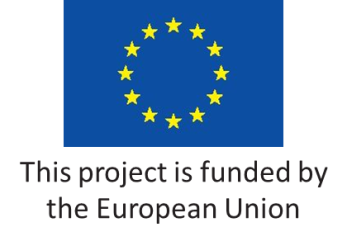 EU for Public Administration Reform (EU4PAR)
Bosnia and Herzegovina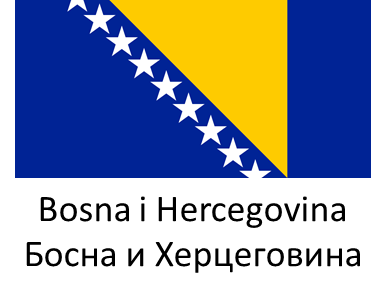 NazivTematske rasprave unutar nadzornih timova o prioritetima i reviziji aktivnosti Akcijskog plana SORJU.Ciljna grupaPet nadzornih timova:1. Razvoj politika i koordinacija2. Državna služba i upravljanje ljudskim resursima3. Odgovornost4. Pružanje usluga - Bolje pružanje usluga i kvaliteta5. Pružanje usluga - DigitalizacijaTemaRasprava o prijedlogu za reviziju Akcijskog plana SORJU po pojedinim oblastima reformi.Datum15-16. maj 2024.MjestoHotel Hollywood, Ilidža – Sarajevo, Dr.Mustafe Pintola 23KontekstKontekstU skladu s novim planom za prioritizaciju i reviziju Akcijskog plana SORJU, Ured koordinatora za reformu javne uprave (PARCO) i projekat EU4PAR organizirati će nekoliko ciklusa konsultacija i razmatranja Akcijskog plana SORJU u cilju njegove revizije. Najavljeni skup biti će posvećen raspravi o rezultatima vježbe prioritizacije koju je osmislila SIGMA-e, a proveli je stručni timovi PARCO i EU4PAR, uz učešće članova nadzornih timova. Rasprava će se održati po reformskim oblastima zasebno. Očekivani rezultati rasprave omogućit će formuliranje prvog nacrta Revidiranog Akcijskog plana.U skladu s novim planom za prioritizaciju i reviziju Akcijskog plana SORJU, Ured koordinatora za reformu javne uprave (PARCO) i projekat EU4PAR organizirati će nekoliko ciklusa konsultacija i razmatranja Akcijskog plana SORJU u cilju njegove revizije. Najavljeni skup biti će posvećen raspravi o rezultatima vježbe prioritizacije koju je osmislila SIGMA-e, a proveli je stručni timovi PARCO i EU4PAR, uz učešće članova nadzornih timova. Rasprava će se održati po reformskim oblastima zasebno. Očekivani rezultati rasprave omogućit će formuliranje prvog nacrta Revidiranog Akcijskog plana.14. maj 2024.14. maj 2024.Dolazak učesnika iz Republike Srpske i Brčko Distrikta19:00Večera za učesnike smještene u hotelu15. april 2024.15. april 2024.Doručak za učesnike smještene u hotelu09:30-10:00Registracija učesnika10:00-10:30Dobrodošlica od strane koordinatora RJU i vođe tima projekta EU4PAR na plenarnoj sesiji10:40-12:30Prvi dio konsultacija - odvojene sesije nadzornih timova12:30-13:00Kafe pauza13:00-15:00Drugi dio konsultacija - odvojene sesije nadzornih timova.15:00Ručak za sve učesnike19:00Večera za učesnike smještene u hotelu16. april 2024.16. april 2024.Doručak za učesnike smještene u hotelu09:30-11:30Treći dio konsultacija - odvojene sesije nadzornih timova.11:30-12:00Kafe pauza12:00-13:30Rezime urađenog na plenarnoj sesiji13:30Ručak za sve učesnike i odjavljivanje